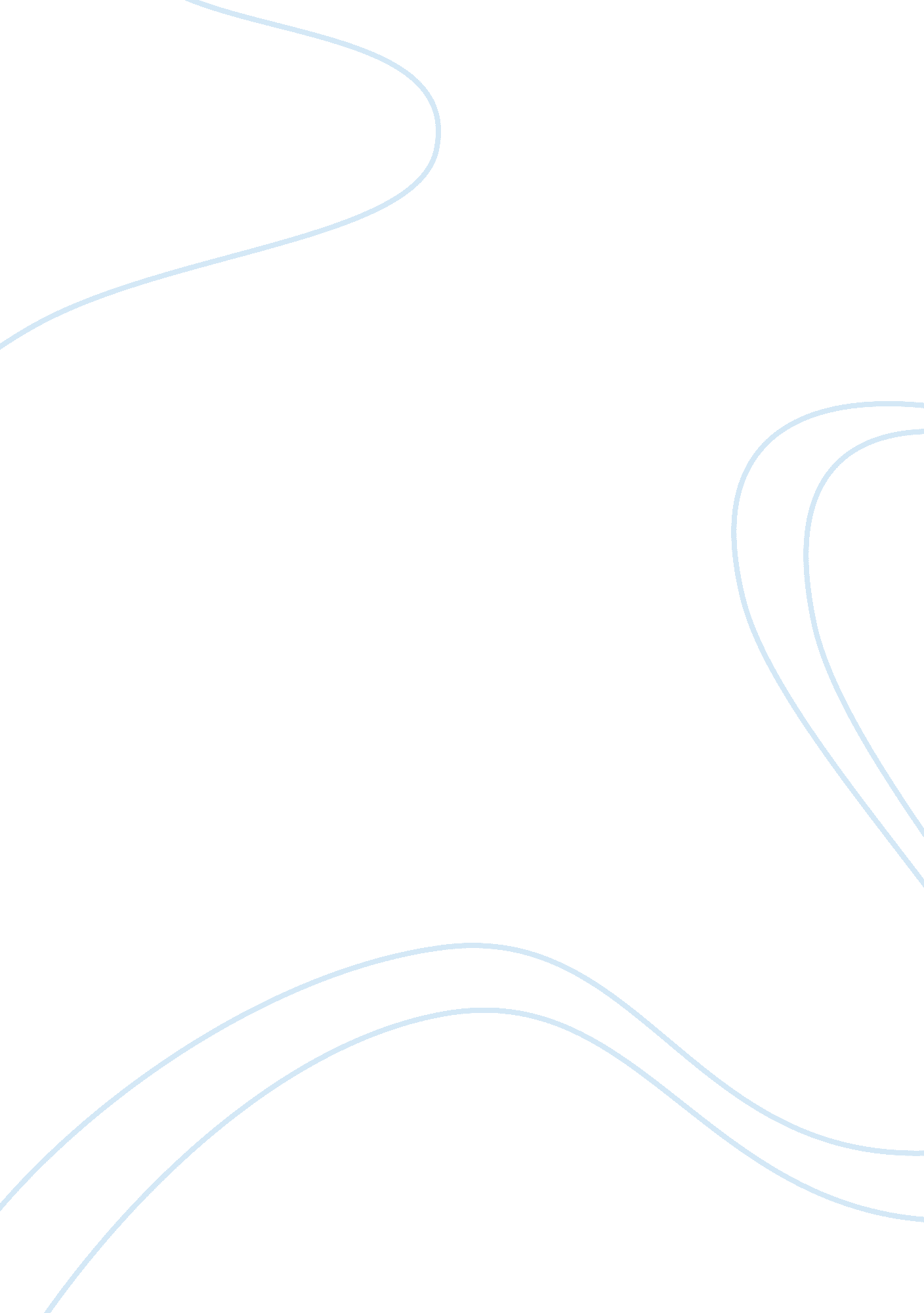 Letter to the editor about skateboard parks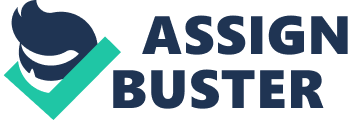 Wells was struck by a car and killed all while trying to enjoy his love of skate boarding on a street named Secretariat Way. To think that this young 16 year olds life could have been saved by a simple skate park infuriates me. A skate park would be a simple solution to protecting numerous skateboarders all around Worry Linda including Logan. If the city has numerous soccer parks, baseball fields, basketball courts, and tracks, why can we not add one simple skate park in Worry Linda. It would provide a safe haven for all skate boarders around Worry Linda. I thought that the death of Logan Wells would bring to light a huge undergoing problem of not having a skate park, but even after Lagan's unfortunate incident the mayor of Worry Linda, Craig Young, still has not taken any action towards building a skate park. The mayor, Craig Young, later stated that " l don't see the connection between the accident and the need for a skate park" which absolutely boggles my mind. It is as clear glass to me that there is a connection between Logan and the skate park. One simple skate park close to Lagan's home could have prevented him from skating around the dangerous streets and being truck by a car. There are people who seem to think that the death of Logan Well's is being used as propaganda for building a skate park and see no real need for the building of a skate park. They argue that Logan was skating at 5 a. M. In the morning and that any supposed skate park would be closed, but there are numerous skate parks open 24 hours a day and the one that could have prevented this horrific accident could have easily been one of them. Even if the skate park in Worry Linda wasn't open 24 hours a day it would still prevent numerous injuries and accidents involving skaters. Building a skate park would also keep skaters from skating around stores, parking lots, and schools where they are usually unwanted visitors. There are also citizens of Worry Linda who say that the city does not have the budget or right location to build a skate park. I argue that the city of Worry Linda has always been known as one of the wealthiest cities around the U. S. By numerous census's and I have no doubt that the city could afford a skate park that costs around $50, 000- $100, 000. I have also seen numerous empty dirt lots around the city that would be a rime spot to build the skate park. There have even been past proposals in the city to build a skate park behind the city hall or next to the police station, but ended up being shot down. Overall having a skate board park in Worry Linda Just seems to make a lot of sense to me. It would provide a safe place for many skate boarders who live in Worry Linda and would also help prevent skaters from skating around private property. If the city of Worry Linda could afford it and has tons of space available, then why do we still not have a skate park? 